Ćwiczenia wspomagające rozwój mowy i myślenia dziecka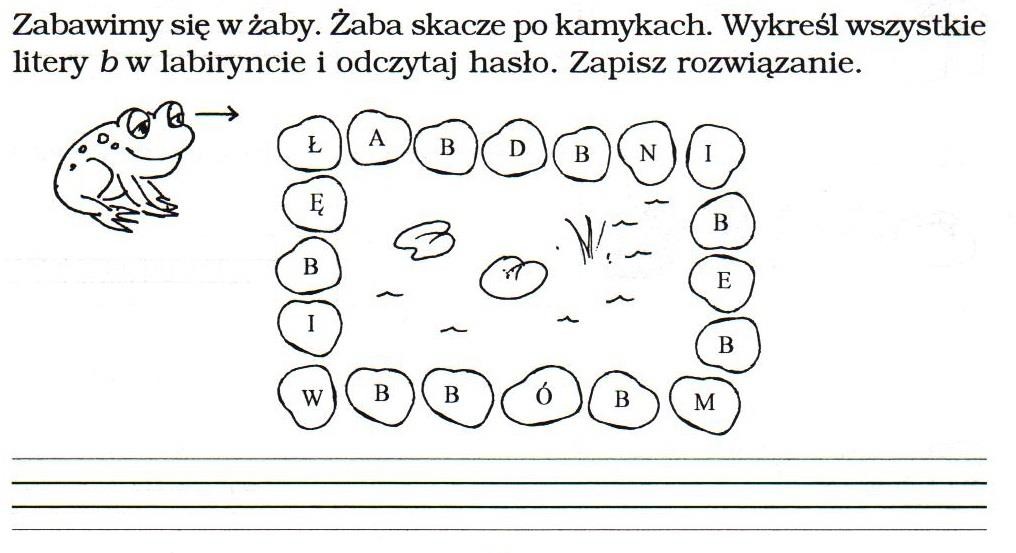 Odgadnij zagadki i odpowiedz na pytania:Jakie głoski słychać na początku wyrazu?Jakie imię zaczyna się od tej głoski?Latem w ogrodzie wyrósł zielony.A zimą w beczce, leży kiszony.Mieszka w górach, w lesie, lubi mieszkać w ciszy.Zaraz Ci odpowie,gdy twój głos usłyszy.Stoją sobie rzędem pośrodku ogrodu kolorowe domki zawsze pełne miodu.Kopią ją w kopalni… Kupujesz ją w sklepie. Z nią każda potrawa smakuje Ci lepiej!Ta zagadka bardzo prosta: Ma je – krawiec, jeż i sosna.Pod tym wielkim parasolem leci człowiek…Już na dole!Stoi na górskim szczycie z daleka od ludzidom w którym śpi turysta, gdy marsz go utrudzi.Murowana czy drewniana – koniom miła bywa.Tu przy sianku za drabinką, konik wypoczywa.Leży ponad rzeka po to żebyś mógłprzejść sobie przez wodę i nie zmoczyć nóg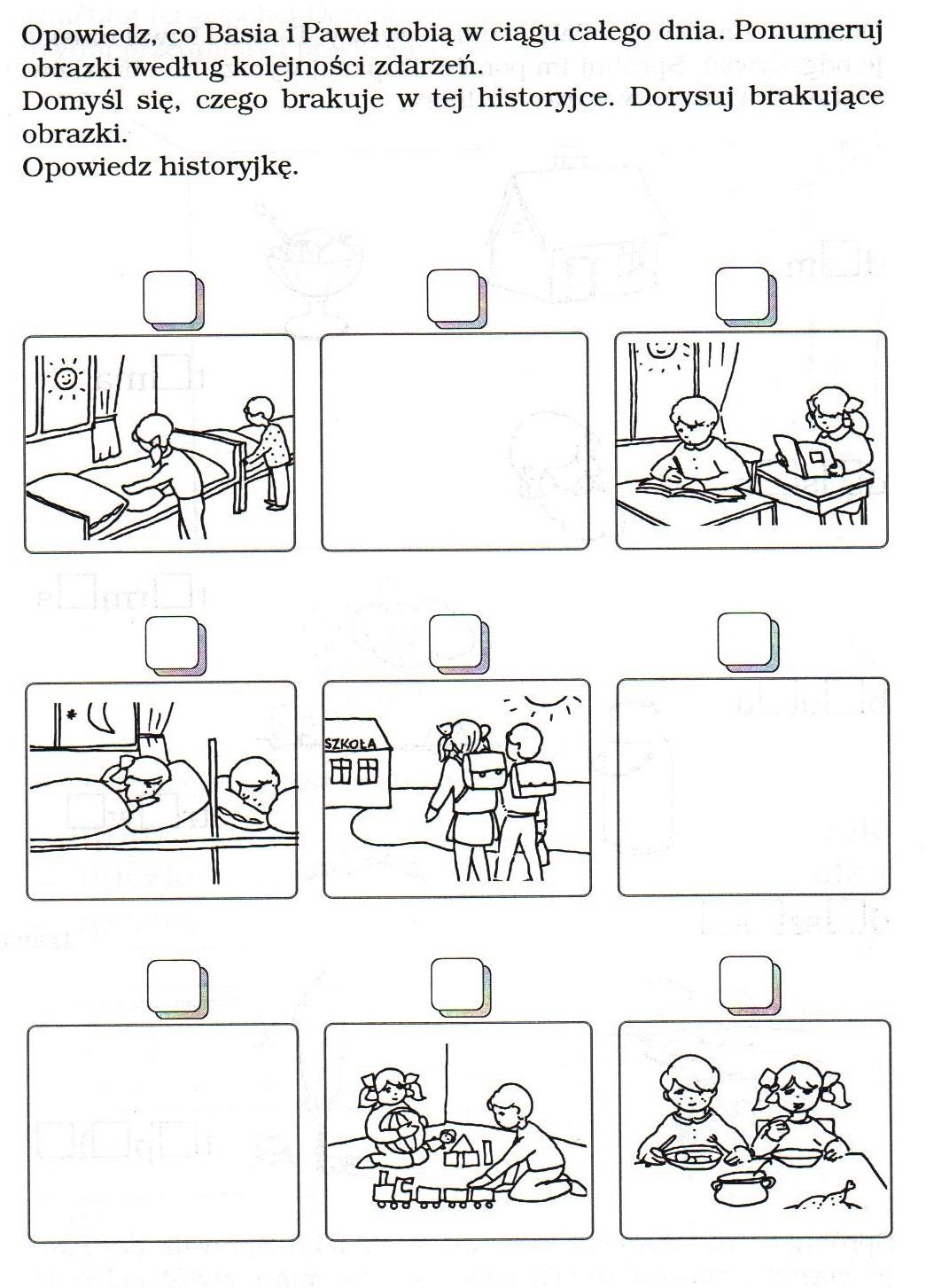 